Usprawnianie procesów-poznawczych 2LW tym tygodniu zachęcam chłopców do zabawy paluszkamiDla chętnych proponuję kilka zadań do wyboru.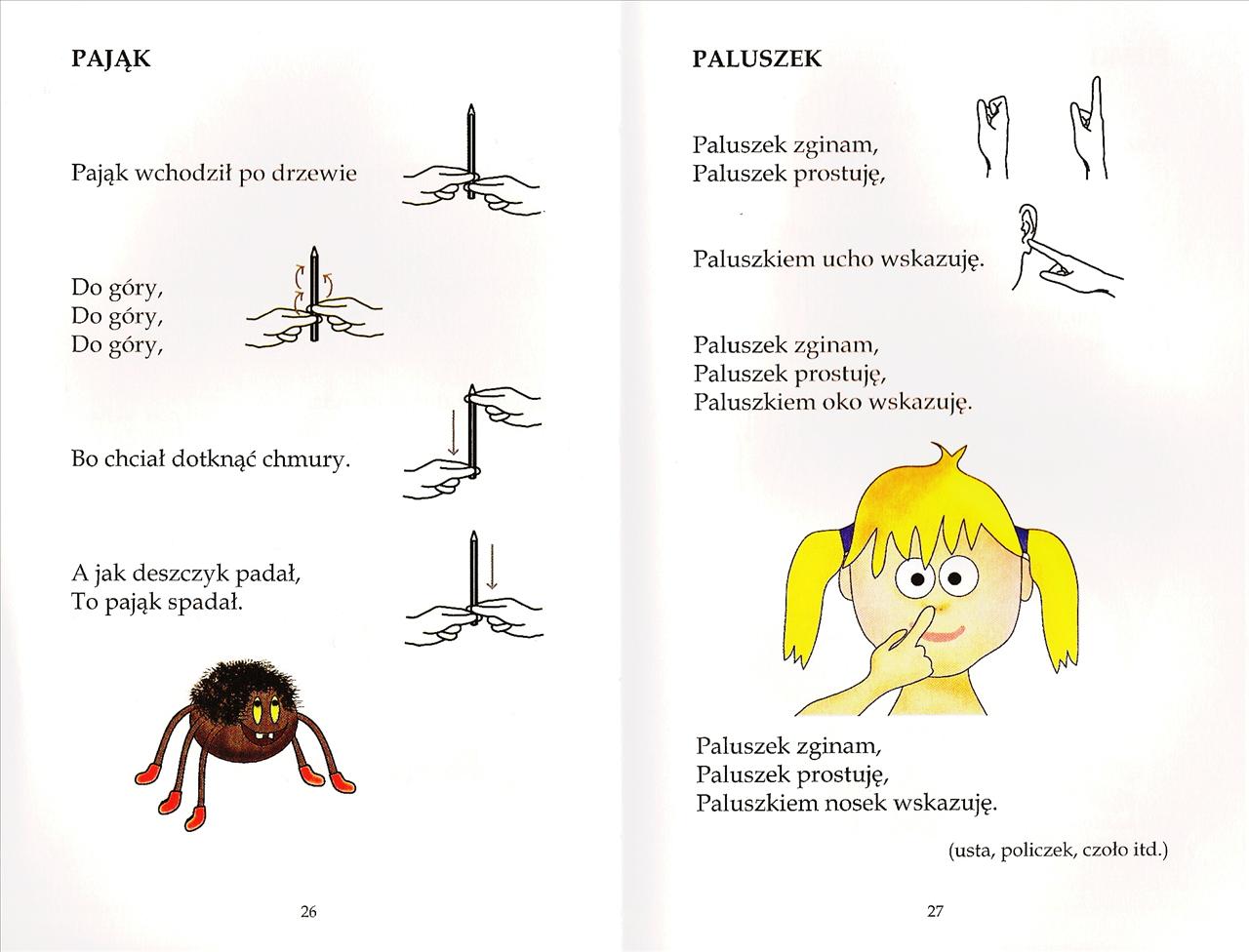 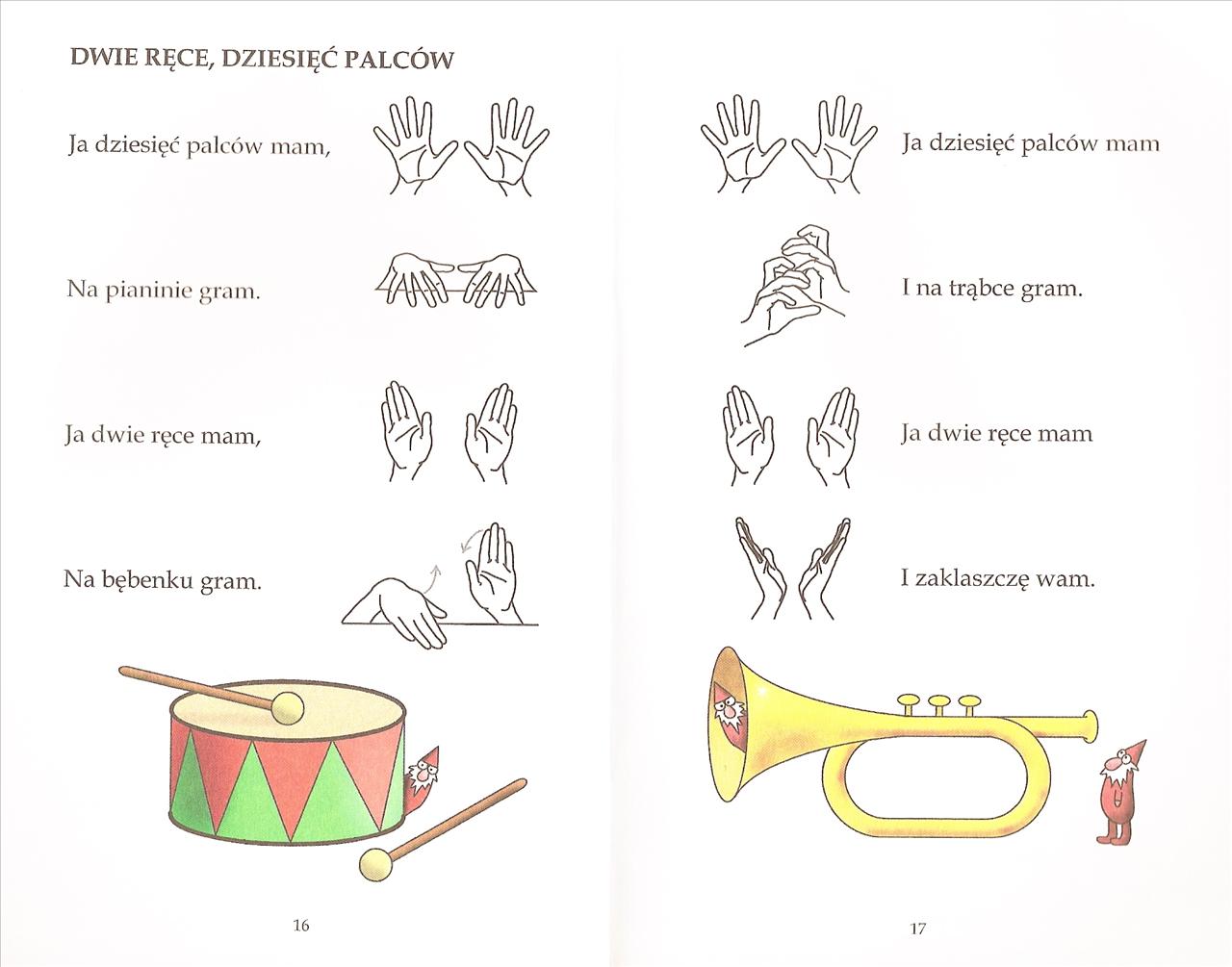 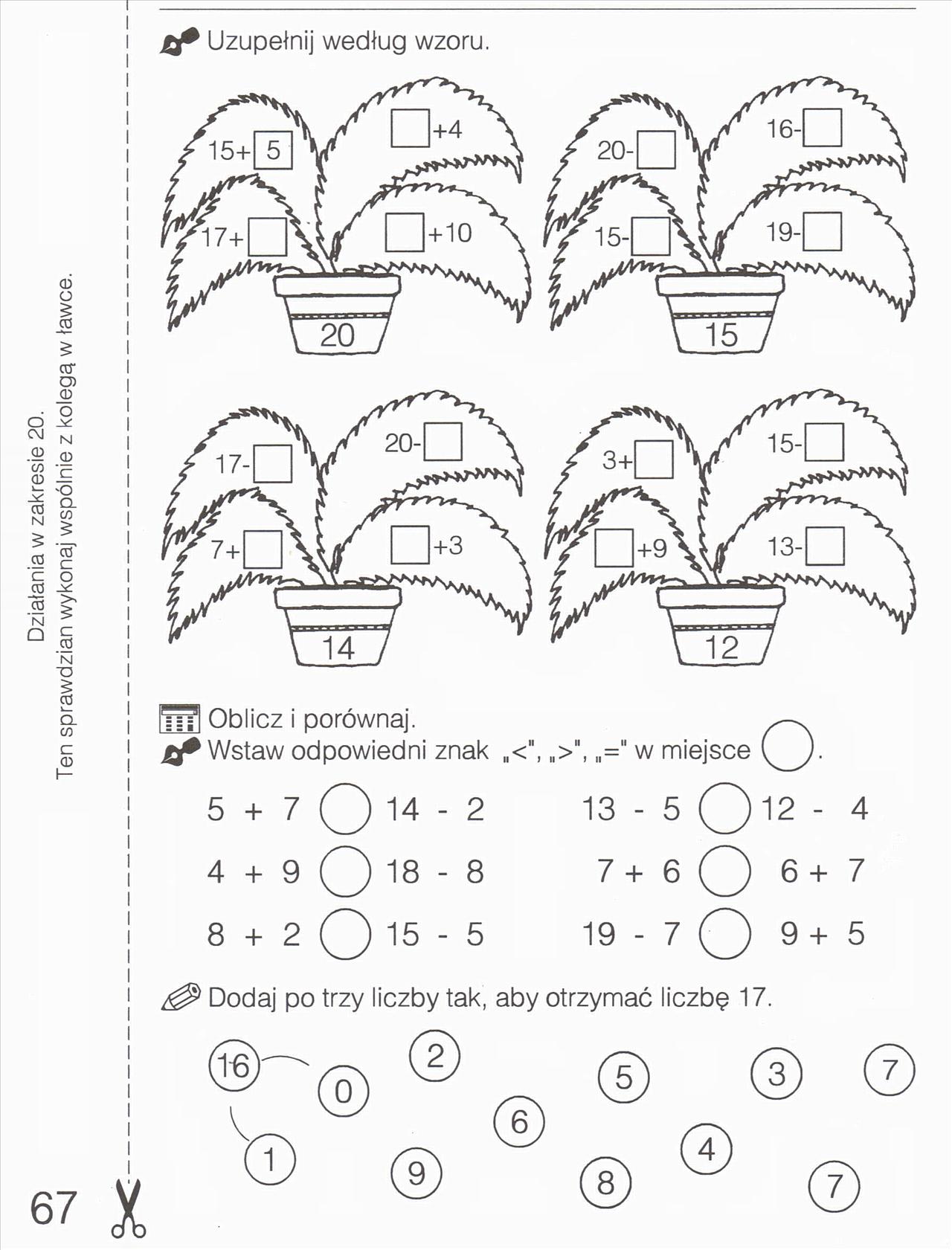 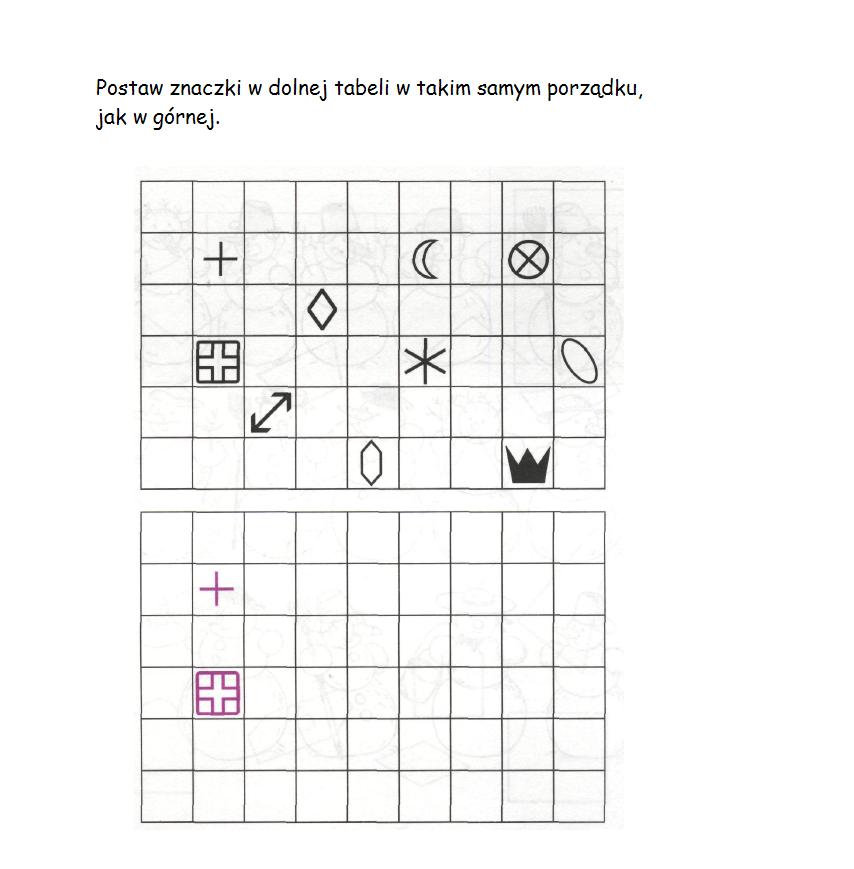 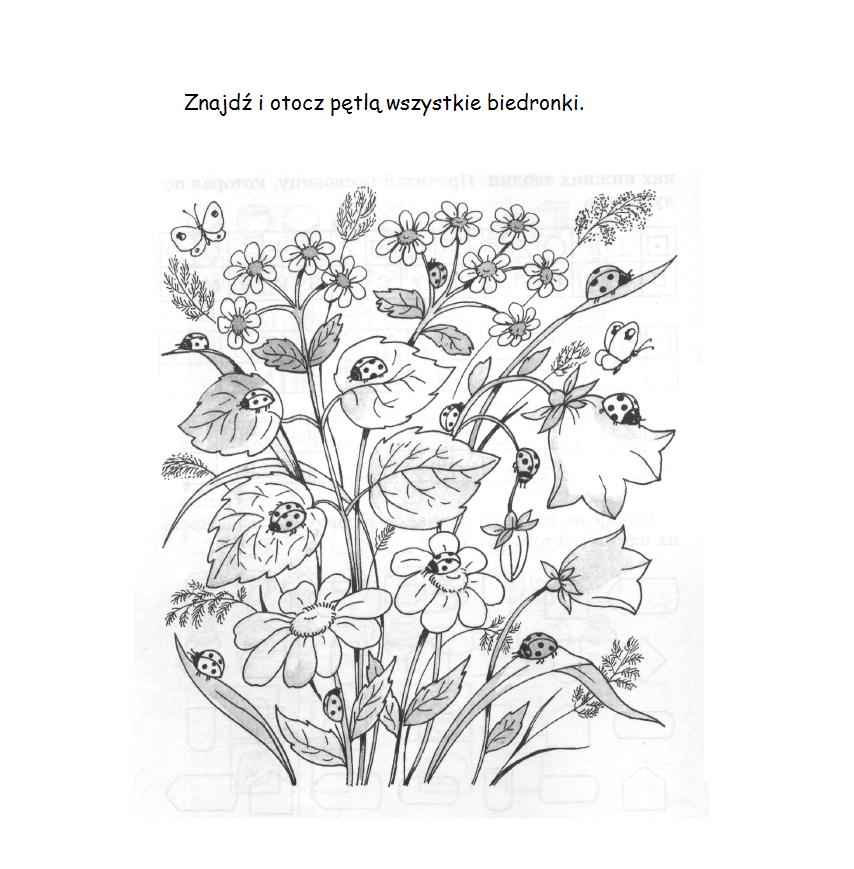 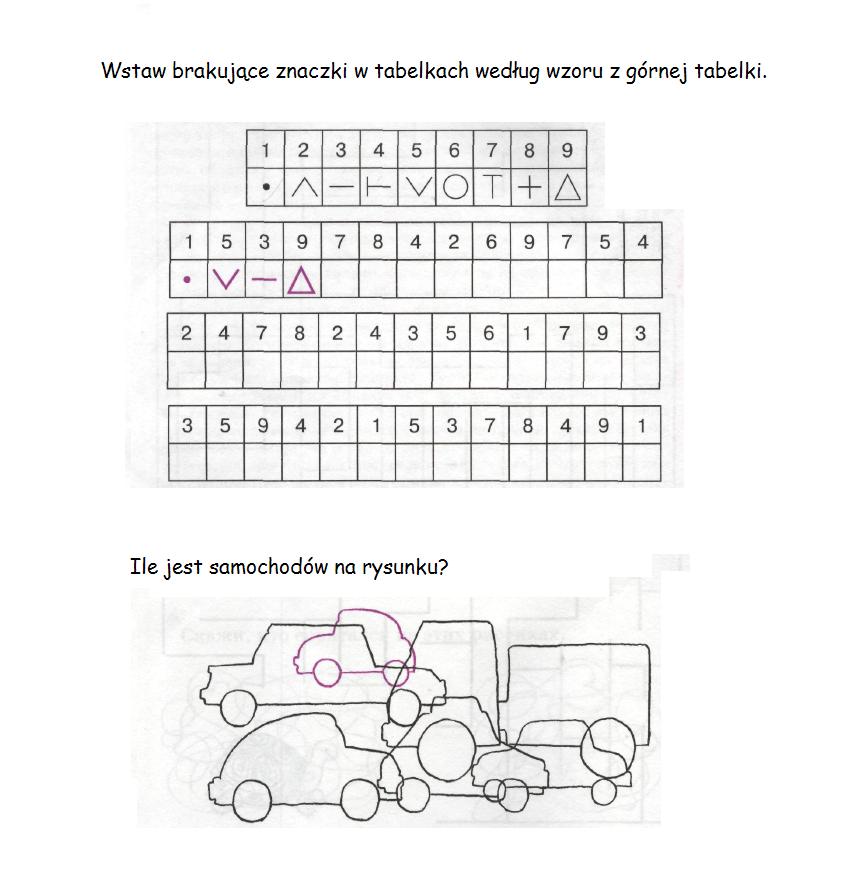 Dokończ rysowanie 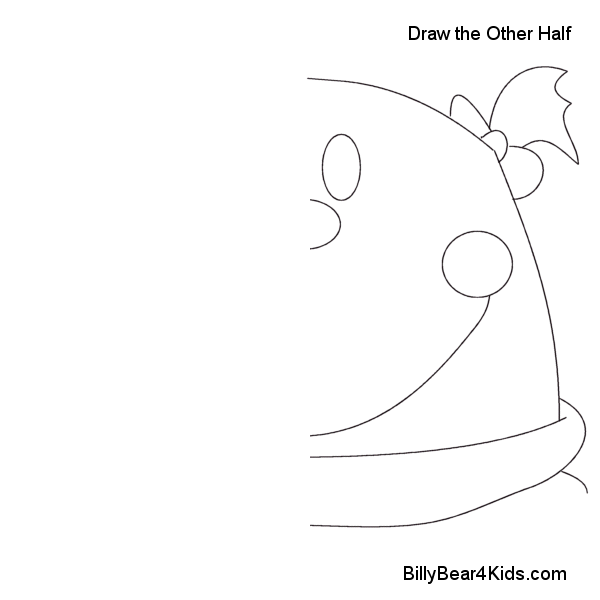 